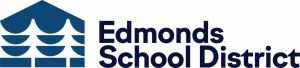 ADMINISTRATOR PROFESSIONAL GROWTH and ASSESSMENT VERIFICATION FORMThe purpose of this memorandum is to document the evaluator/employee year-end conference, the employee’s self-reflections and the employee’s satisfactory performance regarding the current school year in one or more the following areas: knowledge of, experience  in and training in recognizing good professional performance, capabilities and development; administration and management; finance; professional preparation and scholarship; effort toward improvement when needed; interest in pupils, employees, patrons, and subjects taught in school; leadership; the ability and performance of evaluation of personnel; and other categories relevant to the position.To Be Completed by the EmployeeName 	Year 	Evaluator  	School/Program:  	Goal #1:  	Progress toward achievement based on identified indicators:Goal #2:  	Progress toward achievement based on identified indicators:Goal #3:  	Progress toward achievement based on identified indicators:Goal #4:  	Progress toward achievement based on identified indicators:To Be Completed by the EvaluatorComments relating to the following evaluative criteria: knowledge of, experience in and training in recognizing good professional performance, capabilities and development; administration and management; finance; professional preparation and scholarship; effort toward improvement when needed; interest in pupils, employees, patrons, and subjects taught in school; leadership; the ability and performance of evaluation of personnel; and other categories relevant to the position.Attach planning worksheet and activities verifying progress toward goal attainment.Employee Name (please print)	Employee SignatureEvaluator Name (please print)	Evaluator SignatureDate  	